Publicado en Barcelona el 12/11/2015 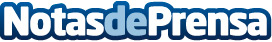 Bynapp revoluciona las comunicaciones entre escuelas y familiasPoco más de dos meses después del lanzamiento de la App gratuita Bynapp, que facilita las comunicaciones entre escuelas y familias, son ya doscientas cincuenta escuelas las que se han registrado, de las cuales, más de cuarenta tienen totalmente implantada Bynapp como sistema de comunicaciones diarias con los familiares de sus alumnos y alumnasDatos de contacto:David SadurníNota de prensa publicada en: https://www.notasdeprensa.es/bynapp-revoluciona-las-comunicaciones-entre Categorias: Nacional Educación Emprendedores Dispositivos móviles http://www.notasdeprensa.es